St. John’s Episcopal Church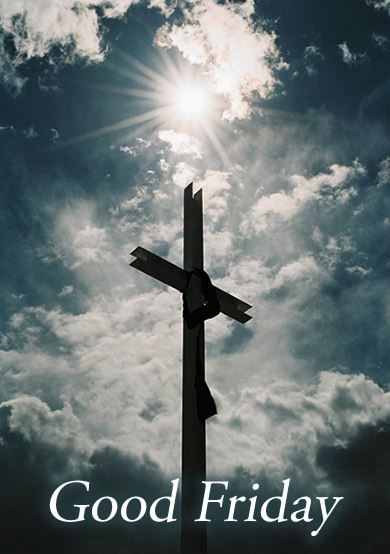 	Good Friday Worship7:00 pmApril 2, 2021Good Friday ServiceMeditation on the Cross7:00 pmHymn:  There is a green hill, #1671.  There is a green hill far away, outside a city wall,where our dear Lord was crucified who died to save us all.2.  We may not know, we cannot tell, what pains he had to bear,but we believe it was for us he hung and suffered there.3.  He died that we might be forgiven, he died to make us good,that we might go at last to heaven saved by his precious blood.4.  There was no other good enough to pay the price of sin,he only could unlock the gate of heaven and let us in.5.  O dearly, dearly has he loved!  And we must love him too,and trust in his redeeming blood, and try his works to do.Celebrant:  Blessed be our God.						      BCP 276People:  For ever and ever. Amen.The Collect of the Day		Kneel or stand as able			      BCP 276Almighty God, we pray you graciously to behold this your family, for whom our Lord Jesus Christ was willing to be betrayed, and given into the hands of sinners, and to suffer death upon the cross; who now lives and reigns with you and the Holy Spirit, one God, for ever and ever. Amen.Psalm 22					   	  		             BCP p. 6101 	My God, my God, why have you forsaken me? *
	and are so far from my cry
	and from the words of my distress?2	O my God, I cry in the daytime, but you do not answer; *
	by night as well, but I find no rest.3	Yet you are the Holy One, *
	enthroned upon the praises of Israel.4	Our forefathers put their trust in you; *
	they trusted, and you delivered them.5	They cried out to you and were delivered; *
	they trusted in you and were not put to shame.6	But as for me, I am a worm and no man, *
	scorned by all and despised by the people.7	All who see me laugh me to scorn; *
	they curl their lips and wag their heads, saying,8	"He trusted in the Lord; let him deliver him; *
	let him rescue him, if he delights in him."9	Yet you are he who took me out of the womb, *
	and kept me safe upon my mother's breast.10	I have been entrusted to you ever since I was born; *
	you were my God when I was still in my mother's womb.11	Be not far from me, for trouble is near, *
	and there is none to help.24	My praise is of him in the great assembly; *
	I will perform my vows in the presence of those who worship him.25	The poor shall eat and be satisfied,
	and those who seek the Lord shall praise him: *
	"May your heart live for ever!"26	All the ends of the earth shall remember and turn to the Lord, *
	and all the families of the nations shall bow before him.27	For kingship belongs to the Lord; *
	he rules over the nations.28	To him alone all who sleep in the earth bow down in worship; *
	all who go down to the dust fall before him.29	My soul shall live for him;
	my descendants shall serve him; *
	they shall be known as the Lord's for ever.30	They shall come and make known to a people yet unborn *
	the saving deeds that he has done.The Passion of Our Lord Jesus Christ according to Mark	        15:1-47As soon as it was morning, the chief priests held a consultation with the elders and scribes and the whole council. They bound Jesus, led him away, and handed him over to Pilate. Pilate asked him, “Are you the King of the Jews?” He answered him, “You say so.” Then the chief priests accused him of many things. Pilate asked him again, “Have you no answer? See how many charges they bring against you.” But Jesus made no further reply, so that Pilate was amazed. Now at the festival he used to release a prisoner for them, anyone for whom they asked. Now a man called Barabbas was in prison with the rebels who had committed murder during the insurrection. So the crowd came and began to ask Pilate to do for them according to his custom. Then he answered them, “Do you want me to release for you the King of the Jews?” For he realized that it was out of jealousy that the chief priests had handed him over. But the chief priests stirred up the crowd to have him release Barabbas for them instead.Pilate spoke to them again, “Then what do you wish me to do with the man you call the King of the Jews?” They shouted back, “Crucify him!” Pilate asked them, “Why, what evil has he done?” But they shouted all the more, “Crucify him!” So Pilate, wishing to satisfy the crowd, released Barabbas for them; and after flogging Jesus, he handed him over to be crucified.Then the soldiers led him into the courtyard of the palace (that is, thegovernor’s headquarters); and they called together the whole cohort. And they clothed him in a purple cloak; and after twisting some thorns into a crown, they put it on him. And they began saluting him, “Hail, King of the Jews!” They struck his head with a reed, spat upon him, and knelt down in homage to him. After mocking him, they stripped him of the purple cloak and put his own clothes on him. Then they led him out to crucify him.They compelled a passer-by, who was coming in from the country, to carry his cross; it was Simon of Cyrene, the father of Alexander and Rufus. Then they brought Jesus to the place called Golgotha (which means the place of a skull). And they offered him wine mixed with myrrh; but he did not take it. And they crucified him, and divided his clothes among them, casting lots to decide what each should take. It was nine o’clock in the morning when they crucified him. The inscription of the charge against him read, “The King of the Jews.” And with him they crucified two bandits, one on his right and one on his left. Those who passed by derided him, shaking their heads and saying, “Aha! You who would destroy the temple and build it in three days, save yourself, and come down from the cross!” In the same way the chief priests, along with the scribes, were also mocking him among themselves and saying, “He saved others; he cannot save himself. Let the Messiah, the King of Israel, come down from the cross now, so that we may see and believe.” Those who were crucified with him also taunted him.When it was noon, darkness came over the whole land until three in theafternoon. At three o’clock Jesus cried out with a loud voice, “Eloi, Eloi, lema sabachthani?” which means, “My God, my God, why have you forsaken me?” When some of the bystanders heard it, they said, “Listen, he is calling for Elijah.” And someone ran, filled a sponge with sour wine, put it on a stick, and gave it to him to drink, saying, “Wait, let us see whether Elijah will come to take him down.” Then Jesus gave a loud cry and breathed his last. And the curtain of the temple was torn in two, from top to bottom. Now when the centurion, who stood facing him, saw that in this way he breathed his last, he said, “Truly this man was God’s Son!” There were also women looking on from a distance; among them were Mary Magdalene, and Mary the mother of James the younger and of Joses, and Salome. These used to follow him and provided for him when he was in Galilee; and there were many other women who had come up with him to Jerusalem.When evening had come, and since it was the day of Preparation, that is, the day before the sabbath, Joseph of Arimathea, a respected member of the council, who was also himself waiting expectantly for the kingdom of God, went boldly to Pilate and asked for the body of Jesus. Then Pilate wondered if he were already dead; and summoning the centurion, he asked him whether he had been dead for some time. When he learned from the centurion that he was dead, he granted the body to Joseph. Then Joseph bought a linen cloth, and taking down the body, wrapped it in the linen cloth, and laid it in a tomb that had been hewn out of the rock. He then rolled a stone against the door of the tomb. Mary Magdalene and Mary the mother of Joses saw where the body was laid.Reflection						        The Rev. Elizabeth Sipos+	Invitation to the Cross Anthem 1		           			  	 	            BCP p. 281Celebrant:  We glory in your cross, O Lord,People:  and praise and glorify your holy resurrection; for by virtue of your cross joy has come to the whole world.Celebrant:  May God be merciful to us and bless us, show us the light of his countenance, and come to us.People:  Let your ways be known upon earth, your saving health among all nations.Celebrant:  Let the peoples praise you, O God; let all the peoples praise you.People:  We glory in your cross, O Lord, and praise and glorify your holy resurrection; for by virtue of your cross joy has come to the whole world.Anthem 2Celebrant:  We adore you, O Christ, and we bless you,People:  because by your holy cross you have redeemed the world.Celebrant:  If we have died with him, we shall also live with him; if we endure, we shall also reign with him.People:  We adore you, O Christ, and we bless you, because by your holy cross you have redeemed the world.Anthem 3Celebrant:  O Savior of the world, who by thy cross and precious blood hastredeemed us;People:  Save us and help us, we humbly beseech thee, O Lord.The Lord’s PrayerOur Father, who art in heaven, hallowed be thy Name,thy kingdom come, thy will be done, on earth as it is in heaven.Give us this day our daily bread.And forgive us our trespasses, as we forgive those who trespass against us.And lead us not into temptation, but deliver us from evil.For thine is the kingdom, and the power, and the glory, for ever and ever. Amen.Concluding Collect				         			          BCP 282Lord Jesus Christ, Son of the living God, we pray you to set your passion, cross, and death between your judgment and our souls, now and in the hour of our death. Give mercy and grace to the living; pardon and rest to the dead; to your holy Church peace and concord; and to us sinners everlasting life and glory; for with the Father and the Holy Spirit you live and reign, one God, now and for ever. Amen.There is no blessing or dismissal.Serving TodayCelebrant and Preacher:  The Rev. Elizabeth Sipos+Psalm:  Woodie TingleMeditations:  Marguerite LobbGuest Musician:  Jessica JohnsonMusic Director:  Nancy Heinold